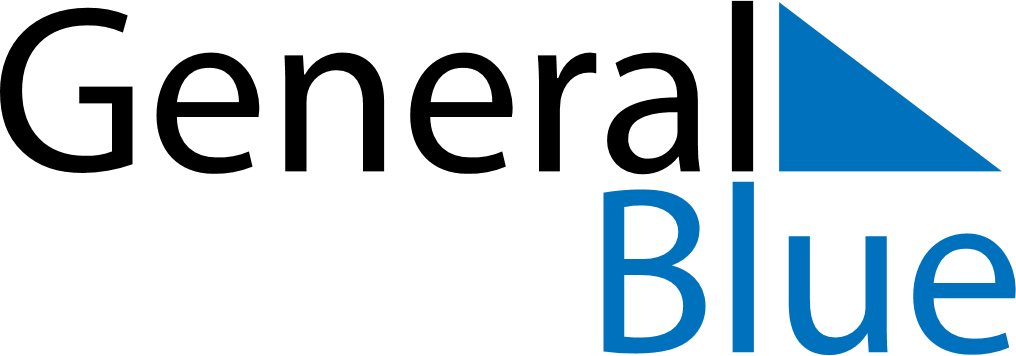 July 2024July 2024July 2024July 2024July 2024July 2024Smedby, Dalarna, SwedenSmedby, Dalarna, SwedenSmedby, Dalarna, SwedenSmedby, Dalarna, SwedenSmedby, Dalarna, SwedenSmedby, Dalarna, SwedenSunday Monday Tuesday Wednesday Thursday Friday Saturday 1 2 3 4 5 6 Sunrise: 3:34 AM Sunset: 10:33 PM Daylight: 18 hours and 58 minutes. Sunrise: 3:35 AM Sunset: 10:32 PM Daylight: 18 hours and 56 minutes. Sunrise: 3:36 AM Sunset: 10:31 PM Daylight: 18 hours and 54 minutes. Sunrise: 3:38 AM Sunset: 10:30 PM Daylight: 18 hours and 52 minutes. Sunrise: 3:39 AM Sunset: 10:29 PM Daylight: 18 hours and 49 minutes. Sunrise: 3:40 AM Sunset: 10:28 PM Daylight: 18 hours and 47 minutes. 7 8 9 10 11 12 13 Sunrise: 3:42 AM Sunset: 10:26 PM Daylight: 18 hours and 44 minutes. Sunrise: 3:44 AM Sunset: 10:25 PM Daylight: 18 hours and 41 minutes. Sunrise: 3:45 AM Sunset: 10:24 PM Daylight: 18 hours and 38 minutes. Sunrise: 3:47 AM Sunset: 10:22 PM Daylight: 18 hours and 35 minutes. Sunrise: 3:49 AM Sunset: 10:21 PM Daylight: 18 hours and 31 minutes. Sunrise: 3:51 AM Sunset: 10:19 PM Daylight: 18 hours and 28 minutes. Sunrise: 3:53 AM Sunset: 10:17 PM Daylight: 18 hours and 24 minutes. 14 15 16 17 18 19 20 Sunrise: 3:55 AM Sunset: 10:16 PM Daylight: 18 hours and 20 minutes. Sunrise: 3:57 AM Sunset: 10:14 PM Daylight: 18 hours and 17 minutes. Sunrise: 3:59 AM Sunset: 10:12 PM Daylight: 18 hours and 13 minutes. Sunrise: 4:01 AM Sunset: 10:10 PM Daylight: 18 hours and 9 minutes. Sunrise: 4:03 AM Sunset: 10:08 PM Daylight: 18 hours and 5 minutes. Sunrise: 4:05 AM Sunset: 10:06 PM Daylight: 18 hours and 0 minutes. Sunrise: 4:07 AM Sunset: 10:04 PM Daylight: 17 hours and 56 minutes. 21 22 23 24 25 26 27 Sunrise: 4:10 AM Sunset: 10:02 PM Daylight: 17 hours and 52 minutes. Sunrise: 4:12 AM Sunset: 10:00 PM Daylight: 17 hours and 47 minutes. Sunrise: 4:14 AM Sunset: 9:57 PM Daylight: 17 hours and 43 minutes. Sunrise: 4:17 AM Sunset: 9:55 PM Daylight: 17 hours and 38 minutes. Sunrise: 4:19 AM Sunset: 9:53 PM Daylight: 17 hours and 33 minutes. Sunrise: 4:21 AM Sunset: 9:50 PM Daylight: 17 hours and 29 minutes. Sunrise: 4:24 AM Sunset: 9:48 PM Daylight: 17 hours and 24 minutes. 28 29 30 31 Sunrise: 4:26 AM Sunset: 9:46 PM Daylight: 17 hours and 19 minutes. Sunrise: 4:28 AM Sunset: 9:43 PM Daylight: 17 hours and 14 minutes. Sunrise: 4:31 AM Sunset: 9:41 PM Daylight: 17 hours and 9 minutes. Sunrise: 4:33 AM Sunset: 9:38 PM Daylight: 17 hours and 4 minutes. 